[НАЗВА ЗАХОДУ]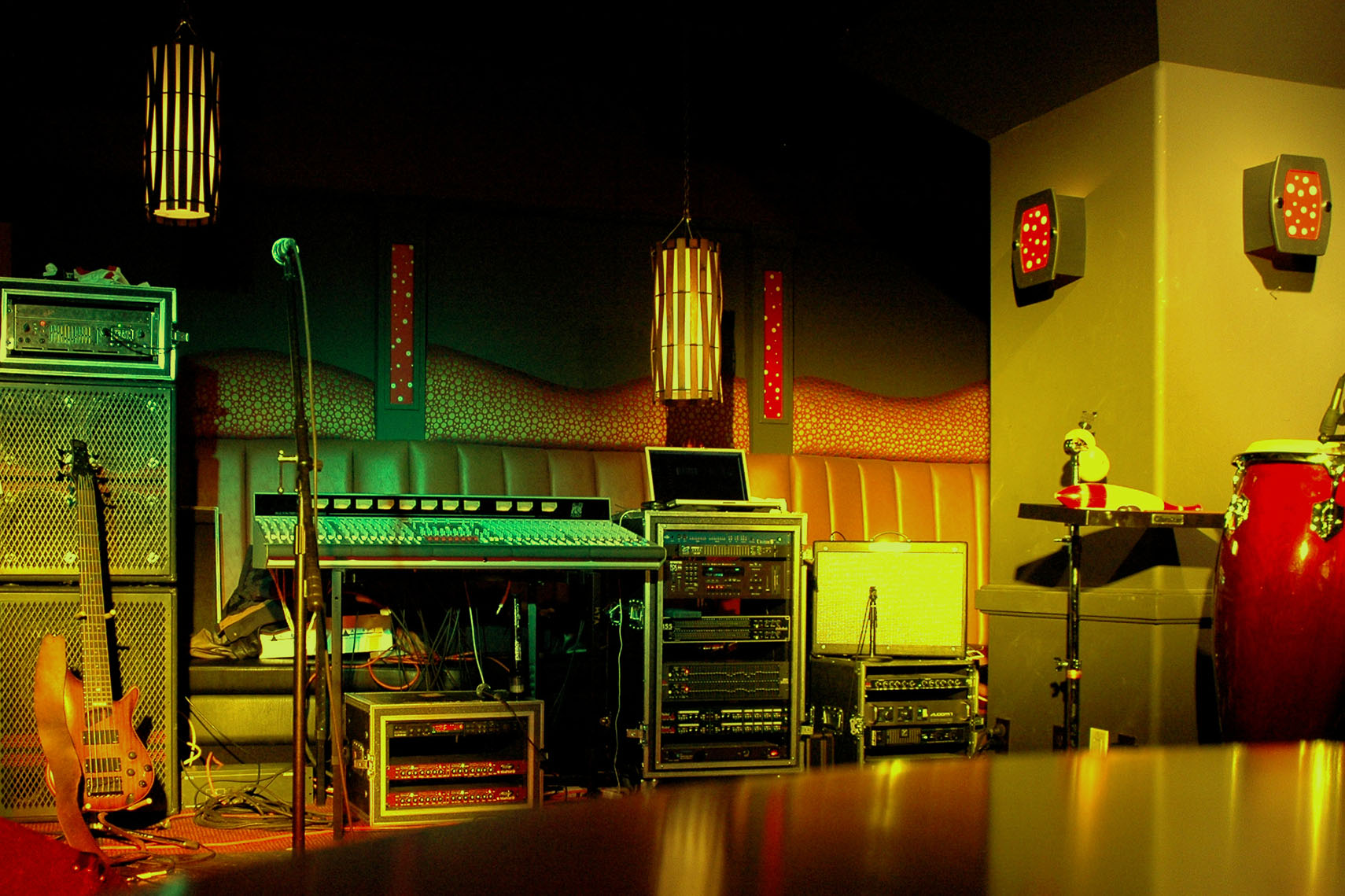 [Підзаголовок або опис заходу][Щоб замінити будь-який зразок тексту (наприклад, цей), просто виберіть його та почніть вводити власний. (Не додавайте пробілів праворуч або ліворуч від символів вибраного фрагмента)Щоб замінити фотографію, просто видаліть її, а потім на вкладці "Вставлення" клацніть "Зображення".Хочете додати текст? Ви можете миттєво застосувати будь-яке форматування тексту, наведене в цій листівці, відкривши на вкладці "Основне" групу "Стилі".][Дата проведення]   [Час проведення][Назва місця проведення], [Адреса], 
[Місто, область, поштовий індекс][Веб-адреса], [Електронна пошта]